Sociology of Globalization / Fall 2013 / McCallum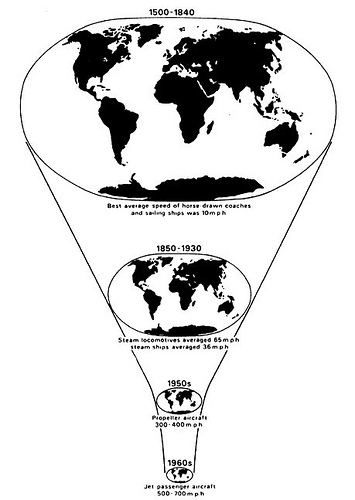 SOCIOLOGY OF GLOBALIZATION– SOAN 260Professor Jamie K. McCallum				T/TH 1:30-2:45Middlebury College						Munroe Hall 320Fall 2013							Office hours: Munroe 110 mccallum@middlebury.edu					T/TH 3:00 – 4:30pm	Sociology of GlobalizationCourse DescriptionThis class examines a defining phenomenon of our time—globalization—a world-historic dynamic that has shaped political, economic, and socio-cultural change in the longue durée. The concept crisscrosses the boundaries of academic disciplines and we will benefit from multiple frameworks. However, a sociological lens on globalization means we will not only dissect and critique the fundamental characteristics and contradictions associated with globalism. This includes intervening in debates about national sovereignty, capitalist and development and the world system, corporate and global governance, hybrid identities and postmodern cultural forms, the global economic crisis, and the potential power of counter-hegemonic movements for an alternative globalization. As the body of literature in the field is immense and wide-ranging, we must draw boundaries somewhere; this course will emphasize the political-economic and cultural dimensions of globalization. The course readings are sometimes foundational and sometimes critical of the traditional points of view. The most general critique will be to view globalization not as inevitable outcomes of historical progress, but as conjunctural phenomena arising out of myriad socially-constructed forces. Overall, you should leave this course with a basis for further study of the dilemmas and opportunities posed by a globalizing world. Class ParticipationYou are expected to come to every class and out-of-class event. Come prepared to discuss readings and join group discussions. You are encouraged to have an opinion, be audacious, and risk your pride. Class participation means you regularly attend class and take part in meaningful ways. Since critical dialogue is probably where most learning happens anyway, this should be in our mutual interests. Learning is a conspiracy, a group activity where we work, play, plot, and debate together. Students should be prepared to take notes without laptops. Cell phones and all other non-airplane-approved devices must be switched off. AssignmentsYou will write eight short papers (approximately 2 pages each) in response to particular readings and themes. We will discuss how to write these papers in class. During week six I will give you a mid-term exam consisting of several short essay questions. You will also work in groups to complete a presentation to give at the end of the semester. I will give you more specific information on the details of each of these assignments when the time comes. A Note on Written WorkWritten work is the primary way you will be evaluated, and your writing will be graded according to its readability, grammatical accuracy, and creativity, in addition to the substantive ideas it conveys. We will discuss the challenges posed by sociological writing, but if you have any concerns about your ability, please see me and consider visiting the CTLR: http://www.middlebury.edu/academics/resources/ctlr. All written work is accepted by email. GradesYour grades come from the assignments stated above, plus class participation. Class participation is derived from a combination of attendance, frequency and quality of participation in class discussions, the competency of your five minute introduction, and observed struggle to engage the material. Late work is lowered half a grade for the first week late, and is not accepted thereafter. The grade breakdown is as follows:Response papers		25%Midterm			25%Group Project			30%			Class participation		20%Most students can expect to receive a grade in the B range. Typically, A’s at Middlebury are reserved for outstanding work above and beyond what is average and expected. If you object to a grade you receive, email me a detailed explanation as to why you think the grade should be changed. In that email, also include a few times when you can meet me as soon as possible to discuss the matter further. Honor Code and Academic IntegrityThe Middlebury Honor Code forbids cheating and plagiarism. For details on what constitutes these breaches of conduct, please see Middlebury policy here: http://www.middlebury.edu/academics/administration/newfaculty/handbook/honorcodeFailure to abide such regulations will result in my notifying the proper college authorities. The academy is not known for its sense of humor, but plagiarism is truly no joke. For information on how to avoid plagiarizing, see Earl Babbie’s article: http://www.csub.edu/ssric-trd/howto/plagiarism.htmSOCIOLOGY OF GLOBALIZATION – SOAN 260Instructor: Jamie K. McCallum				T/TH 1:30-2:45Middlebury College						Munroe Hall 320Fall 2013							Office hours: Munroe 110 mccallum@middlebury.edu					T/TH 3:00 – 4:30pmSociology of GlobalizationNote: The course schedule that follows may be revised as the course progressesRequired Texts: Robert K. Schaeffer. 1997 [2009]. Understanding Globalization (Fourth   Edition). Rowman and Littlefield.    Other materials available on course website:    http://sites.middlebury.edu/soan260/readings/Week 1— 9/10:	Prelude. Tony Judt. Ill Fares The Land: http://www.nybooks.com/articles/archives/2010/apr/29/ill-fares-the-land/?pagination=falseCourse Introduction / Overview of Syllabus	9/12	John Gray. Great Transformation to the Free Market		Immanuel Wallerstein. Rise and Future Demise of the World Capitalist System		Benjamin Barber. Jihad versus McWorld		Amartya Sen. How to Judge Globalism 		John Micklethwait. The Hidden Promise: Liberty RenewedWeek 2— 	9/17:	David Harvey. “ “Chapter 1” and “Chapter 2” in A Brief History of 				Neoliberalism. Oxford University Press USA.	9/19:	Robert K. Schaeffer. “Globalizing Production in the United States, 	Western Europe, and Japan.” In Understanding Globalization: 				The Social Consequences of Political, Economic and Environmental Change. 		The Wall Street Journal. “We’ve become a nation of takers, not makers.” 		April 1, 2011:		http://online.wsj.com/article/SB10001424052748704050204576219073867182108.htmlWeek 3—9/24:	 Response DueKenichi Ohmae. The End of the Nation State		Susan Strange. The Declining Authority of States David Harvey. The Neoliberal State.9/26:	Gary Gerreffi. The Global Economy: Organization, Governance, and Development	James Vreeland. The International Monetary Fund		Anne-Marie Slaughter. A New World Order		Joseph Stiglitz. The Promise of Global Institutions		Fred Halliday. Global Governance: Prospects and ProblemsWeek 4—10/1:	Response Due	Robert K. Schaeffer. “Chapter 4: Debt Crisis and Globalization.” 		In Understanding Globalization: The Social Consequences of Political, 				Economic, and Environmental Change10/3:	Martin Wolf. Incensed about Inequality		Hunter Wade Thompson. Is Globalization Reducing Poverty and Inequality?Branco Milanovic. Income Inequality and Speculative Investment Led to the Financial MeltdownAshok Bardhan. Globalization and Financialization = The CrashHa-Joon Chang. “Thing 7: Free Market Policies Rarely Make Poor Countries Rich.” In 23 Things They Don’t Tell You About CapitalismWeek 5— 10/8:	Response DueImmanuel Wallerstein. The Curve of American Power. NLR 40, July 2006.Chua, Amy. “Introduction” and “US as Hyperpower”. Day of Empire: How Hyperpowers Rise to Global Dominance and How They Fail	Hardt, Michael and Negri, Antonio. Empire. Pp 217-226. 10/10:	Charles Tilly. Globalization Threatens Labor Rights Jagdish Bhagwati. 2007. “Wages and Labor Standards at Stake?” From In Defense of Globalization. Pgs 127-134Andrew Herod. Labor Internationalism and the Contradictions of Global Capitalism: Or, Why the local is still sometimes important in the global economy.Jennifer Chun. Organizing at the Margins Chapter 1Week 6— 10/15: 	Brink Lindsey. Poor Choice: Why Globalization Didn’t Create 9/11. 		Robert K Schaeffer. “The Legacy of Partition in India and Pakistan: 1947-1948” 				       “Partition in Palestine: 1948”				       “Revolution and war in Iran and Iraq: 1978-1980”				       “Revolution and War in Afghanistan”				       “The Aftermath of 9/11”10/17:	 David Harvey. 1991. “Part IV: The Condition of Postmodernity.” In The Condition of Postmodernity: An Enquiry into the Origins of Cultural Change. 		Pp. 327-360	10/20: Midterms due 5pmWeek 7 — 	10/22:	No Class, Fall Recess10/24: 	No ClassWeek 8 — 10/29:	Response DueDouglas Kellner—Globalization and Postmodernism(Bring Condition of postmodernity to class as well)10/31: 	Reader—Part III: Experiencing Globalization. Pgs 105-146Week 9— 11/5:	 Amy Chua. Introduction. In World on Fire: How Exporting Free Market 				Democracy Breeds Ethnic Hatred and Global Instability	Juergensmeyer, Mark. 1996. “The Worldwide Rise of Religious Nationalism.” The Journal of International Affairs. Summer. 50,1. Charles Kurzman. Bin laden and other Thoroughly Modern MuslimsThe Globalization of Environmental Problems. Readings TBA.11/7:	The Globalization of Environmental Problems. Readings TBAWeek 10— 11/12:	 Reader Part VI—World Orders, Normative Choices11/14:	 Reader—Part XI: Alternative Globalization and the Global Justice MovementJagdish Bhagwati. “Anti-Globalization: Why?” From In Defense of GlobalizationWeek 11— 11/19:	 Jay Mazur: Labor’s New Internationalism. Foreign Affairs. 	Peter Evans. Labor’s Turn to Globalize. Global Labour Journal.Stephen Lerner. Global Unions: A Solution to Labor’s Worldwide Decline. New Labor Forum11/21:	 Stephen Gill. Toward a Postmodern PrinceNaomi Klein. Reclaiming the Commons		http://www.newleftreview.org/A2323		Out of Class viewing of the “Battle of Seattle”Week 12— 11/26:	 Response DueMilstein, Cindy. 2000. Reclaim the Cities: From Protest to Popular Power.	http://theanarchistlibrary.org/HTML/Cindy_Milstein__Reclaim_the_Cities__From_Protest_to_Popular_Power.html	Francis Fukuyama. The End of History and the Last Man: http://www.politicalcity.biz/wp-content/uploads/Francis_Fukuyama.pdf	 Ha-Joon Chang. Conclusion: How to Rebuild the World Economy. 	11/28:	No Class. Thanksgiving.Week 13— 	12/3:	 Group Presentations12/5: 	Group Presentations